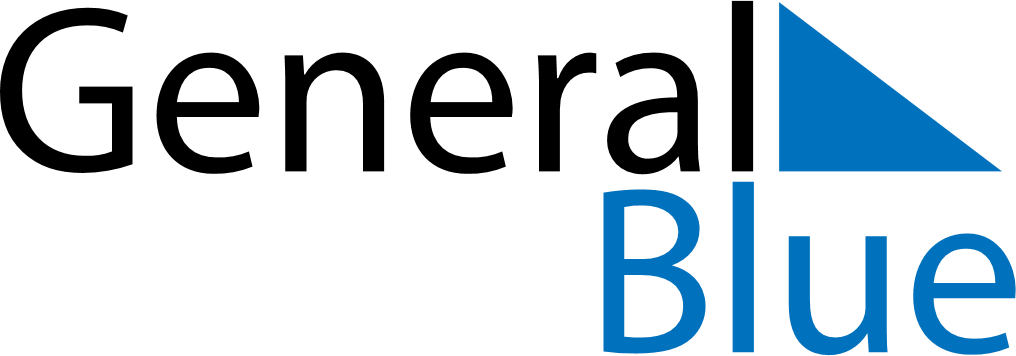 December 2029December 2029December 2029December 2029United Arab EmiratesUnited Arab EmiratesUnited Arab EmiratesSundayMondayTuesdayWednesdayThursdayFridayFridaySaturday123456778National DayLaylat al-Mi’raj910111213141415161718192021212223242526272828293031